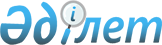 О внесении изменения в постановление акимата Актюбинской области от 18 марта 2022 года № 70 "Об утверждении объемов субсидий по направлениям субсидирования на развитие племенного животноводства, повышение продуктивности и качества продукции животноводства, нормативов субсидий, критериев к получателям субсидий и сроков подачи заявки на получение субсидий на удешевление стоимости затрат на корма маточному поголовью сельскохозяйственных животных по Актюбинской области на 2022 год"
					
			С истёкшим сроком
			
			
		
					Постановление акимата Актюбинской области от 15 июля 2022 года № 230. Зарегистрировано в Министерстве юстиции Республики Казахстан 18 июля 2022 года № 28830. Прекращено действие в связи с истечением срока
      Акимат Актюбинской области ПОСТАНОВЛЯЕТ:
      1. Внести в постановление акимата Актюбинской области от 18 марта 2022 года № 70 "Об утверждении объемов субсидий по направлениям субсидирования на развитие племенного животноводства, повышение продуктивности и качества продукции животноводства, нормативов субсидий, критериев к получателям субсидий и сроков подачи заявки на получение субсидий на удешевление стоимости затрат на корма маточному поголовью сельскохозяйственных животных по Актюбинской области на 2022 год" (зарегистрировано в Реестре государственной регистрации нормативных правовых актов № 27165) следующее изменение:
      приложение 1 к указанному постановлению изложить в новой редакции согласно приложению к настоящему постановлению.
      2. Государственному учреждению "Управление сельского хозяйства Актюбинской области" в установленном законодательством порядке обеспечить:
      1) государственную регистрацию настоящего постановления в Министерстве юстиции Республики Казахстан;
      2) размещение настоящего постановления на интернет-ресурсе акимата Актюбинской области после его официального опубликования.
      3. Контроль за исполнением настоящего постановления возложить на курирующего заместителя акима Актюбинской области.
      4. Настоящее постановление вводится в действие по истечении десяти календарных дней после дня его первого официального опубликования. Объемы субсидий по направлениям субсидирования на развитие племенного животноводства, повышение продуктивности и качества продукции животноводства по Актюбинской области на 2022 год
					© 2012. РГП на ПХВ «Институт законодательства и правовой информации Республики Казахстан» Министерства юстиции Республики Казахстан
				
      Аким Актюбинской области 

О. Уразалин

      "СОГЛАСОВАНО"

      Министерство сельского хозяйства Республики Казахстан
Приложение к постановлению 
акимата Актюбинской области 
от 15 июля 2022 года № 230Приложение 1 к постановлению 
акимата Актюбинской области 
от 18 марта 2022 года № 70
№
Направления субсидирования
Единица измерения
Нормативы субсидий на 1 единицу, тенге
Объем субсидий
Сумма субсидий, тысяч тенге
Мясное и мясо-молочное скотоводство
Мясное и мясо-молочное скотоводство
Мясное и мясо-молочное скотоводство
Мясное и мясо-молочное скотоводство
Мясное и мясо-молочное скотоводство
Мясное и мясо-молочное скотоводство
1
Ведение селекционной и племенной работы
Ведение селекционной и племенной работы
Ведение селекционной и племенной работы
Ведение селекционной и племенной работы
Ведение селекционной и племенной работы
1.1
Товарное маточное поголовье крупного рогатого скота
голова/ случной сезон
10 000
97 000
970 000,0
1.2
Племенное маточное поголовье крупного рогатого скота
голова/ случной сезон
15 000
32 891
493 365,0
2
Содержание племенного быка-производителя мясных и мясо-молочных пород, используемых для воспроизводства стада
голова/ случной сезон
100 000
2 657
265 700,0
3
Приобретение племенного быка-производителя мясных и мясо-молочных пород
приобретенная голова
150 000
3 822
573 300,0
4
Приобретение племенного маточного поголовья крупного рогатого скота
Приобретение племенного маточного поголовья крупного рогатого скота
Приобретение племенного маточного поголовья крупного рогатого скота
Приобретение племенного маточного поголовья крупного рогатого скота
Приобретение племенного маточного поголовья крупного рогатого скота
4.1
Отечественный
приобретенная голова
150 000
4 646
696 900,0
4.2
Импортированный из стран
Содружества независимых государств, Украины
приобретенная голова
225 000
3 951
888 975,0
4.3
Импортированный из Австралии, стран Северной и Южной Америки, стран Европы
приобретенная голова
300 000
500
150 000,0
5
Приобретение импортированного маточного поголовья крупного рогатого скота, соответствующее породному происхождению
приобретенная голова
150 000
264
39 600,0
6
Удешевление стоимости крупного рогатого скота мужской особи, (в том числе племенные мужские особи молочных или молочно-мясных пород), реализованного или перемещенного на откорм в откормочные площадки или на мясоперерабатывающие предприятия с убойной мощностью 50 голов в сутки
килограмм живого веса
200
2 206 602,8
441 320,56
Всего сумма
Всего сумма
Всего сумма
Всего сумма
Всего сумма
4 519 160,56
Молочное и молочно-мясное скотоводство
Молочное и молочно-мясное скотоводство
Молочное и молочно-мясное скотоводство
Молочное и молочно-мясное скотоводство
Молочное и молочно-мясное скотоводство
Молочное и молочно-мясное скотоводство
1
Приобретение семени племенного быка молочных и молочно-мясных пород
Приобретение семени племенного быка молочных и молочно-мясных пород
Приобретение семени племенного быка молочных и молочно-мясных пород
Приобретение семени племенного быка молочных и молочно-мясных пород
Приобретение семени племенного быка молочных и молочно-мясных пород
1.1
Однополое
приобретенная доза
10 000
3 360
33 600,0
1.2
Двуполое
приобретенная доза
5 000
1 000
5 000,0
2
Приобретение племенного маточного поголовья крупного рогатого скота
Приобретение племенного маточного поголовья крупного рогатого скота
Приобретение племенного маточного поголовья крупного рогатого скота
Приобретение племенного маточного поголовья крупного рогатого скота
Приобретение племенного маточного поголовья крупного рогатого скота
2.1
Отечественный
приобретенная голова
200 000
953
190 600,0
2.2
Импортированный из стран
Содружества независимых государств, Украины
приобретенная голова
225 000
1 000
225 000,0
3
Удешевление стоимости производства молока
Удешевление стоимости производства молока
Удешевление стоимости производства молока
Удешевление стоимости производства молока
Удешевление стоимости производства молока
3.1
Хозяйства с фуражным поголовьем коров от 600 голов
реализованный или переработанный килограмм
45
13 000 000
585 000,0
3.2
Хозяйства с фуражным поголовьем коров от 400 голов
реализованный или переработанный килограмм
30
100 000
3 000,0
3.3
Хозяйства с фуражным поголовьем коров от 50 голов
реализованный или переработанный килограмм
20
400 000
8 000,0
3.4
Сельскохозяйственный кооператив
реализованный или переработанный килограмм
20
193 054,925
3 861,0985
4
Субсидирование племенных и дистрибьютерных центров за услуги по искусственному осеменению маточного поголовья крупного рогатого скота молочного и молочно-мясного направления в крестьянских (фермерских) хозяйствах и сельскохозяйственных кооперативах
осемененная голова в текущем году
5 000
3 098
15 490,0
Всего сумма
Всего сумма
Всего сумма
Всего сумма
Всего сумма
1 069 551,0985
Яичное птицеводство
Яичное птицеводство
Яичное птицеводство
Яичное птицеводство
Яичное птицеводство
Яичное птицеводство
1
Приобретение суточного молодняка финальной формы яичного направления, полученного от племенной птицы
приобретенная голова
60
269 380
16 162,8
Всего сумма
Всего сумма
Всего сумма
Всего сумма
Всего сумма
16 162,8
Средства, выделенные из Республиканского бюджета
Средства, выделенные из Республиканского бюджета
Средства, выделенные из Республиканского бюджета
Средства, выделенные из Республиканского бюджета
Средства, выделенные из Республиканского бюджета
Средства, выделенные из Республиканского бюджета
1
Удешевление стоимости пищевого яйца
реализованная штука
3,0
97 200 000
291 600,0
Всего сумма 
Всего сумма 
Всего сумма 
Всего сумма 
Всего сумма 
291 600,0 
Овцеводство
Овцеводство
Овцеводство
Овцеводство
Овцеводство
Овцеводство
1
Ведение селекционной и племенной работы
Ведение селекционной и племенной работы
Ведение селекционной и племенной работы
Ведение селекционной и племенной работы
Ведение селекционной и племенной работы
1.1
Племенное маточное поголовье овец
голова/случной сезон
4 000
36 645
146 580,0
1.2
Товарное маточное поголовье овец
голова/случной сезон
2 500
92 757,0
231 892,5
2
Приобретение отечественных племенных овец
приобретенная голова
15 000
2 852
42 780,0
2.1
Приобретение импортированных племенных маточных овец
приобретенная голова
30 000
5 000
150 000,0
3
Удешевление стоимости мелкого рогатого скота мужской особи, реализованного на откорм в откормочные площадки или на мясоперерабатывающие предприятия с убойной мощностью 300 голов в сутки
реализованная голова
3 000
758
2 274,0
Всего сумма
Всего сумма
Всего сумма
Всего сумма
Всего сумма
573 526,5
Коневодство
Коневодство
Коневодство
Коневодство
Коневодство
Коневодство
1
Приобретение племенных жеребцов-производителей продуктивного направления
приобретенная голова
100 000
196
19 600,0
Всего сумма
Всего сумма
Всего сумма
Всего сумма
Всего сумма
19 600,0
За счет бюджетных средств из местного бюджета
За счет бюджетных средств из местного бюджета
За счет бюджетных средств из местного бюджета
За счет бюджетных средств из местного бюджета
За счет бюджетных средств из местного бюджета
За счет бюджетных средств из местного бюджета
1
Ведение селекционной и племенной работы с маточным поголовьем маралов (оленей)
голова/случной сезон
10 000
150
1 500,0
2
Ведение селекционной и племенной работы с пчелосемьями
пчелина семья/сезон
5 000
950
4 750,0
3
Удешевление стоимости затрат на корма маточному поголовью сельскохозяйственных животных
Удешевление стоимости затрат на корма маточному поголовью сельскохозяйственных животных
Удешевление стоимости затрат на корма маточному поголовью сельскохозяйственных животных
Удешевление стоимости затрат на корма маточному поголовью сельскохозяйственных животных
Удешевление стоимости затрат на корма маточному поголовью сельскохозяйственных животных
3.1
Маточное поголовье крупного рогатого скота молочного и молочно-мясного направления
голова
120 000
2 254
270 480,0
3.2
Маточное поголовье крупного рогатого скота
голова
30 000
91 363
2 740 890,0
3.3
Маточное поголовье мелкого рогатого скота
голова
5 000
221 192
1 105 960,0
3.4
Маточное поголовье лошадей
голова
20 000
64 500
1 290 000,0
3.5
Маточное поголовье верблюдов
голова
20 000
3 869
77 380,0
4
Удешевление стоимости производства и переработки кобыльего молока
килограмм
60
750 000
45 000,0
5
Удешевление стоимости производства и переработки верблюжьего молока
килограмм
55
10 000
550,0
Всего сумма
Всего сумма
Всего сумма
Всего сумма
Всего сумма
5 536 510,0
Объемы субсидий в резерве (листе ожидания) субсидирования развития племенного животноводства, повышения продуктивности и качества продукции животноводства на 2021 год
Объемы субсидий в резерве (листе ожидания) субсидирования развития племенного животноводства, повышения продуктивности и качества продукции животноводства на 2021 год
Объемы субсидий в резерве (листе ожидания) субсидирования развития племенного животноводства, повышения продуктивности и качества продукции животноводства на 2021 год
Объемы субсидий в резерве (листе ожидания) субсидирования развития племенного животноводства, повышения продуктивности и качества продукции животноводства на 2021 год
Объемы субсидий в резерве (листе ожидания) субсидирования развития племенного животноводства, повышения продуктивности и качества продукции животноводства на 2021 год
Объемы субсидий в резерве (листе ожидания) субсидирования развития племенного животноводства, повышения продуктивности и качества продукции животноводства на 2021 год
Мясное и мясо-молочное скотоводство
Мясное и мясо-молочное скотоводство
Мясное и мясо-молочное скотоводство
Мясное и мясо-молочное скотоводство
Мясное и мясо-молочное скотоводство
Мясное и мясо-молочное скотоводство
1
Ведение селекционной и племенной работы
Ведение селекционной и племенной работы
Ведение селекционной и племенной работы
Ведение селекционной и племенной работы
Ведение селекционной и племенной работы
1.1
Товарное маточное поголовье крупного рогатого скота
голова/ случной сезон
10 000
15 678
156 780,0
1.2
Племенное маточное поголовье крупного рогатого скота
голова/ случной сезон
15 000
4 109
61 635,0
2
Содержание племенного быка-производителя мясных и мясо-молочных пород, используемых для воспроизводства стада
голова/ случной сезон
100 000
183
18 300,0
3
Приобретение племенного быка-производителя мясных и мясо-молочных пород
приобретенная голова
150 000
178
26 700,0
4
Приобретение племенного маточного поголовья крупного рогатого скота
Приобретение племенного маточного поголовья крупного рогатого скота
Приобретение племенного маточного поголовья крупного рогатого скота
Приобретение племенного маточного поголовья крупного рогатого скота
Приобретение племенного маточного поголовья крупного рогатого скота
4.1
Отечественный
приобретенная голова
150 000
1 290
193 500,0
4.2
Импортированный из стран
Содружества независимых государств, Украины
приобретенная голова
225 000
785
176 625,0
5
Приобретение импортированного маточного поголовья крупного рогатого скота, соответствующее породному происхождению
приобретенная голова
150 000
236
35 400,0
6
Удешевление стоимости крупного рогатого скота мужской особи, (в том числе племенные мужские особи молочных или молочно-мясных пород), реализованного или перемещенного на откорм в откормочные площадки или на мясоперерабатывающие предприятия с убойной мощностью 50 голов в сутки
килограмм живого веса
200
672 130,5
134 426,1
Молочное и молочно-мясное скотоводство
Молочное и молочно-мясное скотоводство
Молочное и молочно-мясное скотоводство
Молочное и молочно-мясное скотоводство
Молочное и молочно-мясное скотоводство
1
Приобретение семени племенного быка молочных и молочно-мясных пород
Приобретение семени племенного быка молочных и молочно-мясных пород
Приобретение семени племенного быка молочных и молочно-мясных пород
Приобретение семени племенного быка молочных и молочно-мясных пород
Приобретение семени племенного быка молочных и молочно-мясных пород
1.1
Однополое
приобретенная доза
10 000
640
6 400,0
2
Приобретение племенного маточного поголовья крупного рогатого скота
Приобретение племенного маточного поголовья крупного рогатого скота
Приобретение племенного маточного поголовья крупного рогатого скота
Приобретение племенного маточного поголовья крупного рогатого скота
Приобретение племенного маточного поголовья крупного рогатого скота
2.1
Отечественный
приобретенная голова
200 000
47
9 400,0
3
Удешевление стоимости производства молока
Удешевление стоимости производства молока
Удешевление стоимости производства молока
Удешевление стоимости производства молока
Удешевление стоимости производства молока
4
Субсидирование услуги по искусственному осеменению маточного поголовья крупного рогатого скота молочного и молочно-мясного направления в крестьянских (фермерских) хозяйствах и сельскохозяйственных кооперативах
осемененная голова в текущем году
5 000
902
4 510,0
Яичное птицеводство
Яичное птицеводство
Яичное птицеводство
Яичное птицеводство
Яичное птицеводство
1
Приобретение суточного молодняка финальной формы яичного направления, полученного от племенной птицы
приобретенная голова
60
130 620
7 837,2
2
Удешевление стоимости пищевого яйца фактическое производство от 150 миллионов штук
реализованная штука
1,3
14 435 955
18 766,7415
Овцеводство
Овцеводство
Овцеводство
Овцеводство
Овцеводство
1
Ведение селекционной и племенной работы 
Ведение селекционной и племенной работы 
Ведение селекционной и племенной работы 
Ведение селекционной и племенной работы 
Ведение селекционной и племенной работы 
1.1
Племенное маточное поголовье овец
голова/случной сезон
4 000
3 355
13 420,0
1.2
Товарное маточное поголовье овец
голова/случной сезон
2 500
37 240
93 100,0
2
Приобретение отечественных племенных овец
приобретенная голова
15 000
6 802
102 030,0
3
Удешевление стоимости мелкого рогатого скота мужской особи, реализованного на откорм в откормочные площадки или на мясоперерабатывающие предприятия с убойной мощностью 300 голов в сутки
реализованная голова
3 000
242
726,0
Коневодство
Коневодство
Коневодство
Коневодство
Коневодство
1
Приобретение племенных жеребцов-производителей продуктивного направления
приобретенная голова
100 000
4
400,0
Удешевление стоимости затрат на корма маточному поголовью сельскохозяйственных животных
Удешевление стоимости затрат на корма маточному поголовью сельскохозяйственных животных
Удешевление стоимости затрат на корма маточному поголовью сельскохозяйственных животных
Удешевление стоимости затрат на корма маточному поголовью сельскохозяйственных животных
Удешевление стоимости затрат на корма маточному поголовью сельскохозяйственных животных
1
Маточное поголовье крупного рогатого скота
голова
30 000
1 865
55 950,0
2
Маточное поголовье мелкого рогатого скота
голова
5 000
9 086
45 430,0
3
Маточное поголовье лошадей
голова
20 000
2 164
43 280,0
Всего резерв (по листу ожидания)
Всего резерв (по листу ожидания)
Всего резерв (по листу ожидания)
Всего резерв (по листу ожидания)
Всего резерв (по листу ожидания)
1 204 616,0415
Итого
Итого
Итого
Итого
Итого
13 230 727,0